Программа комплексного развитиясистем коммунальной инфраструктурымуниципального образования «Октябрьское»
Вязниковского района Владимирской области на долгосрочный период 2015-2025 гг.п. Октябрьский 2015ПАСПОРТ ПРОГРАММЫкомплексного развития системы коммунальной инфраструктуры  Муниципального    образования Октябрьское Вязниковского района Владимирской области на 2015-2025 г.г.2. Характеристика существующего состояния коммунальной инфраструктуры2.1 Краткая характеристика МО«Октябрьское»Муниципальное образование «Октябрьское» Вязниковского района Владимирской области образовано в 2005 г. Законом Владимирской области «О переименовании муниципального образования округ Вязники в муниципальное образование Вязниковский район, наделении его и вновь образованных муниципальных образований, входящих в его состав, соответствующим статусом муниципальных образований и установлении их границ».МО «Октябрьское» расположено в центральной части Вязниковского района и находится на расстоянии 120 км от Владимира. Площадь территории МО «Октябрьское» составляет 
540 км2.МО «Октябрьское» граничит:на севере –с МО «Посёлок Мстёра»;на западе –с МО«Стёпанцевское»;на юге –с МО «Посёлок Никологоры»;на востоке –с МО «Паустовское».В состав территории МО «Октябрьское» входят следующие населенные пункты:деревни: Агафоново, Беляиха, Большевысоково, Большой холм, Бродники, Васькино, Дудкино, Жарцы, Зобищи, Игуменцево, Кика, Коршуниха, Крутые Горки, Малое Высоково, Малый Холм, Меркутино, Нагуево, Наместово, Першино, Пивоварово, Поздняково, Пономарево, Седельниково, Серково, Старыгино, Сизово, станция Сеньково, Каликино. поселки: Лукново, Октябрьский, Пролетарский.Административным центром муниципального образования является 
п.Октябрьский.Таблица 2. Сведения о площади и численности постоянного населенияМО «Октябрьское» (по состоянию на 01.01.2011г.)2.2 Краткий анализ состояния жилищно-коммунального комплекса МО «Октябрьское»Согласно ст. 14 и 14.1от 06.10. 2003г.  № 131- ФЗ к полномочиям администрации сельскогопоселения относятся предложения по обеспечению малоимущих граждан, проживающих в поселении и нуждающихся в улучшении жилищных условий, жилыми помещениями в соответствии с жилищным законодательством, организация строительства  и содержания муниципального жилищного фонда, создание условий для жилищного строительства.В порядке решения этих вопросов основными мероприятиями являются:реализация жилищной программы с учетом конкретных условий населенных пунктов сельского поселения;новое жилищное строительство;освоение свободных территорий под жилищное строительство, учитывая благоприятное местоположение поселения (близость к центру муниципального района – г. Вязники)выделение земельных участков под индивидуальную застройку всем желающим;реконструкция, модернизация и капитальный ремонт муниципального жилищного фонда;решение полноценного инженерного благоустройства всего жилищного фонда в поселении, с целью создания привлекательной среды обитания для населения и закрепления его на селе, создание условий для притока молодых специалистов;для решения жилищной проблемы, а также учитывая ограниченные возможности бюджетного финансирования строительства, необходимо: активное вовлечение в жилищное строительство средств  дольщиков,  вовлечение частных инвесторов, развитие ипотечного кредитованияДля осуществления жилищного строительства намечается освоение свободных территорий, при комплексном решении основных градостроительных составляющих: объектов обслуживания, инженерных коммуникаций, транспорта.Перечень мероприятий по обеспечению МО Октябрьское (сельское поселение) объектами жилой инфраструктуры2.2.1. Структура жилищного фонда МО «Октябрьское»Основные характеристики жилищного фонда МО «Октябрьское» представлены 
в табл. 3.Таблица 3. Структура жилищного фондаОбслуживание многоквартирных домов осуществляет ООО «ЖЭК Никологоры»Таблица 4 Структура жилищного фонда, находящегося на обслуживание ООО ЖЭК «Никологоры»Стоит отметить, что жилищный фонд с износом более 70% составляет 6,6 % от общего жилищного фонда МО «Октябрьское».2.2.2. Мероприятия по развитию сети объектов социальной инфраструктурыЖилищно-коммунальное хозяйство (ЖКХ) муниципального образования Октябрьское является важнейшей сферой его социально-экономического развития. Целью данной Программы является создание условий для приведения жилищного фонда и коммунальной инфраструктуры МО «Октябрьское» в соответствие со стандартами качества, обеспечивающими комфортные условия проживания.Программа направлена на повышение эффективности функционирования коммунальных систем, повышение качества коммунальных услуг, сокращение количества отказов в работе систем коммунальной инфраструктуры, снижение потерь тепловой энергии и воды в процессе их транспортировки до потребителей, повышение уровня газификации жилищного фонда и привлечение внебюджетных средств.Показатели территориального ресурса сельского поселенияРеализация застройки 1 уровняРеализация застройки 2 уровняРеализация застройки 3 уровняПо данным таблицы видно, что предполагается расширение территорий населенных пунктов на расчетный срок в размере 92,56 га, что составляет 5,53 % от существующей территории. Так же предполагается развитие территории в пределах населенных пунктах, общей площадью 28,76га.Таблица 4.1.7Определение селитебной территорииРеализация застройки 1 уровняРеализация застройки 2 уровняРеализация застройки 3 уровняПо данным таблицы видно, что общая территория, предназначенная для застройки, равна 1048,90 (из них 28,10 га на присоединяемых территориях).Таблица 4.1.9Расчет населения сельского поселенияРеализация застройки 1 уровняРеализация застройки 2 уровняРеализация застройки 3 уровняПо данным таблицы видно, что на расчетный срок происходит общее увеличение численности населения на 904 человека (на 13,54% от существующей численности). При этом стоит отметить, что 61,84% прироста населения будет расположено на присоединяемых территориях, а 38,16% - за счет освоения территории внутри населенных пунктов.Таблица 4.1.10Жилищный фондСтоит отметить высокий рост объемов нового строительства, который объясняется общим увеличением численности населения, а так же увеличением средней жилищной обеспеченности на 4,68 м2на человека.Таблица 4.1.11Объем нового жилищного строительстваТаблица 4.1.12Объем максимально возможного нового жилищного строительстваПо данным расчетов видно, что максимально возможный объем нового жилищного строительства равен 71050,00 м2 . Таблица 4.1.13Социальное и культурно-бытовое обслуживаниеПримечание: количество мест на 1000 жителей по существующему положению считается по количеству учащихся на данный момент, а проектное решение по проектной вместимости учебных заведений.По данным расчетов видно, что необходимо строительство следующих капитальных объектов:детский сад в поселке Октябрьский (восстановление);пожарное депо в поселке Лукново;пожарное депо в деревне Поздняково;торгово-досуговый центр в поселке Лукново.2.2.3. Система теплоснабжения МО «Октябрьское»В МО «Октябрьское» теплоснабжение жилищного фонда и объектов инфраструктуры осуществляется различными способами – индивидуальными и централизованными источниками тепла. Централизованное теплоснабжение на территории МО «Октябрьское» представлено только в п. Октябрьский, , д. Большевысоково,; в остальных населенных пунктах теплоснабжение осуществляется децентрализовано с применением индивидуальных теплогенераторов.Централизованными источниками теплоснабжения являются 2 отопительных котельных, принадлежащих МУП Вязниковского района «Коммунальные системы»:Котельная п. ОктябрьскийКотельная д. Большевысоково          Список приобъектовых котельных и теплогенераторных муниципального образования Октябрьское отапливающих социальные объекты и жилищный фонд.				 Производственных котельных на территории МО «Октябрьское» нет.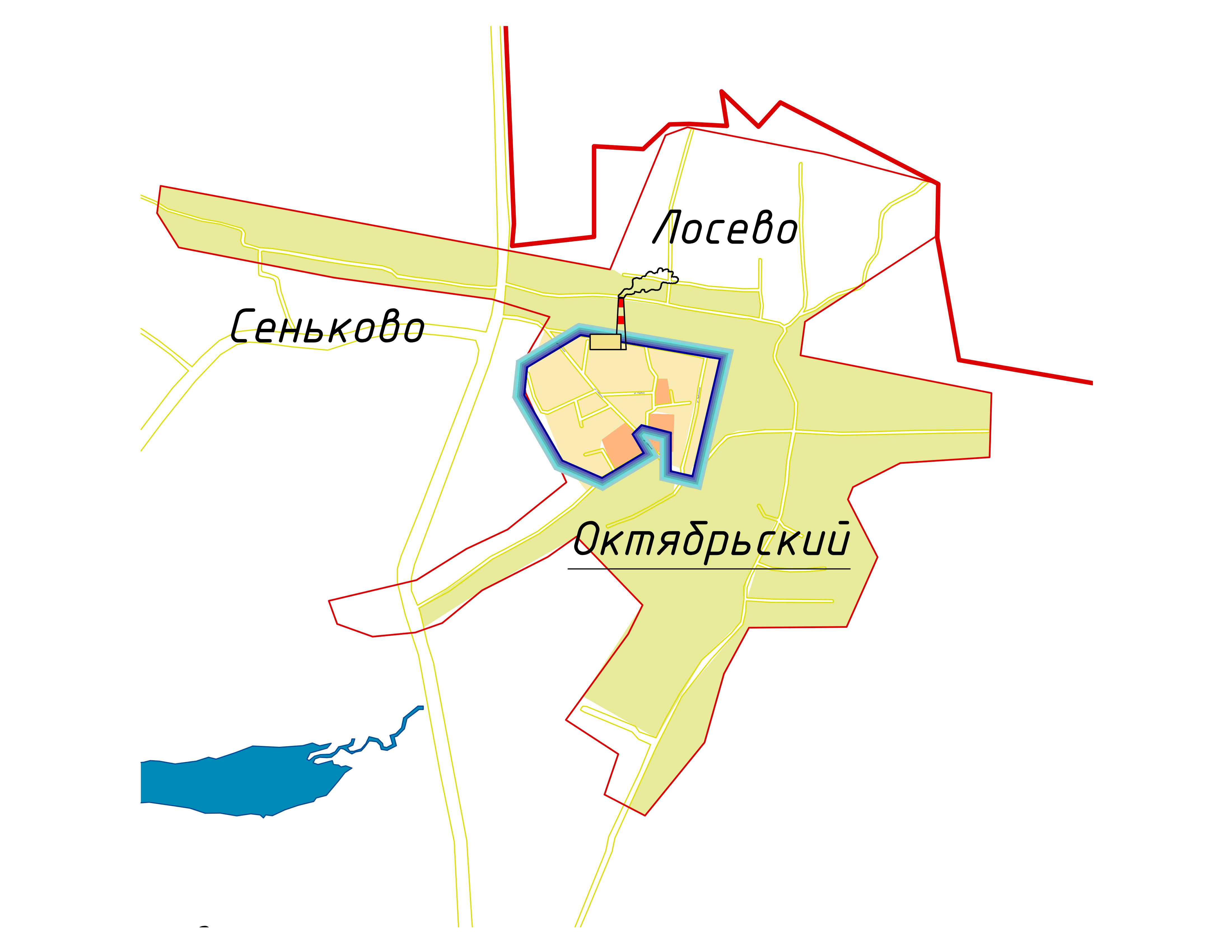 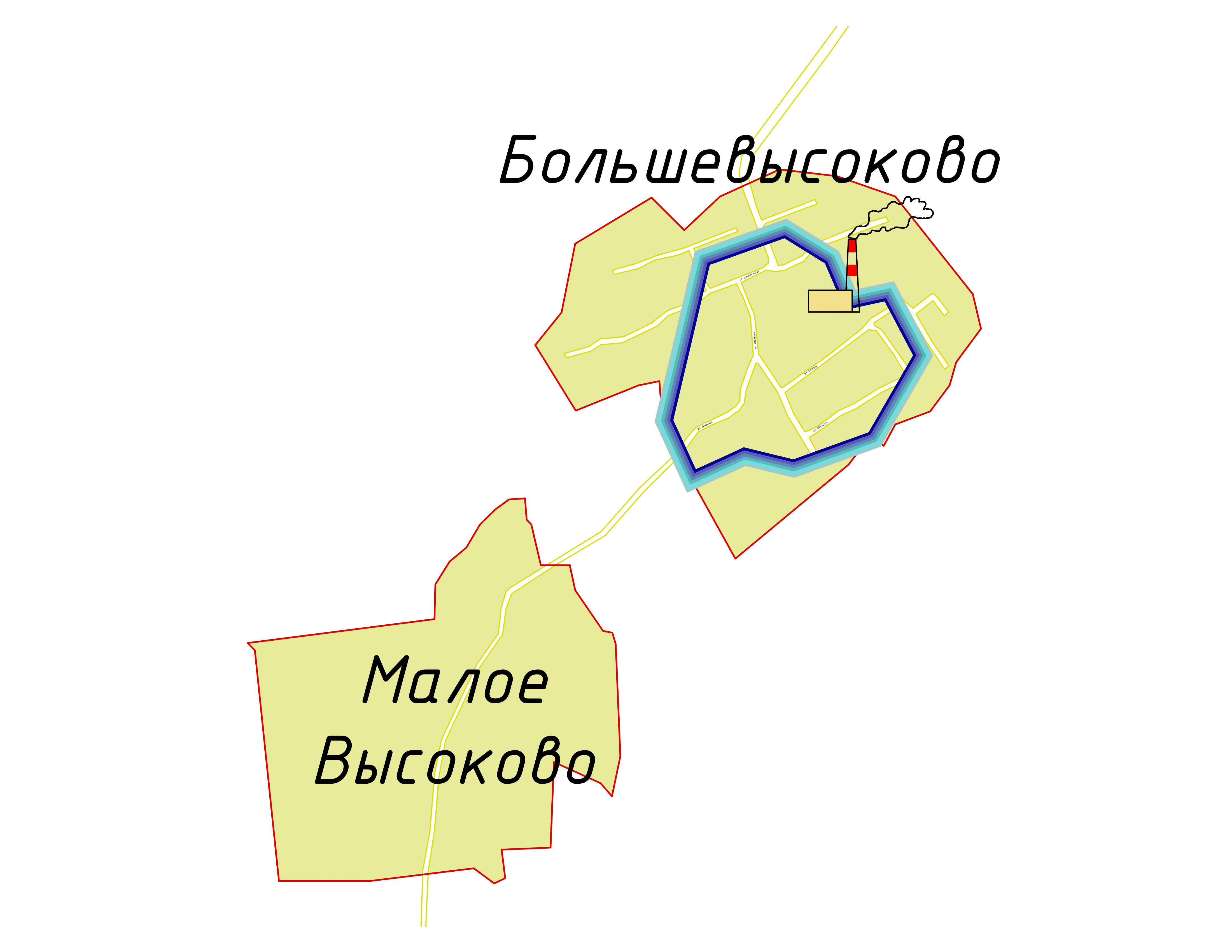 Рис. 1.2.1. Принципиальная схема мест расположения источников теплотыМО «Октябрьское»Таблица 5. Зоны действия источников теплоснабжения МО «Октябрьское»Таблица 6. Характеристика источников централизованного теплоснабженияМО «Октябрьское»Таблица 7. Обобщенная характеристика системы теплоснабжения МО «Октябрьское»Таблица 8. Баланс тепловой мощности котельных МО «Октябрьское»Таблица 9. Структура полезного отпуска тепловой энергии 
от котельных МО «Октябрьское»Рис. 2. Структура отпуска тепловой энергии по источникам централизованного теплоснабжения МО «Октябрьское»Рис. 3. Баланс тепловой мощности источников централизованного теплоснабженияТаким образом, по состоянию на начало 2015 г.:Схемой теплоснабжения выявлено большое количество проблем централизованного теплоснабжения МО «Октябрьское», требующих незамедлительного решения, а именно:Низкая плотность тепловой нагрузки и большая удаленность абонентов 
от источников теплоснабжения; переход отдельных квартир многоквартирных жилых домов на индивидуальное теплоснабжение;Гидравлическая разбалансировка тепловых сетей;Высокая степень износа тепловых сетей; плохое качество или полное отсутствие теплоизоляции трубопроводов и, как следствие, высокие тепловые потери, превышающие нормативные значения (в среднем по источникам36,3% от отпускаемой тепловой энергии);Отсутствие приборов учета тепловой энергии;Высокая стоимость топлива (мазут), убыточность эксплуатации мазутных котельных, невозможность покрытия всех затрат, несмотря на высокие тарифы.2.2.4. Система водоснабжения МО ОктябрьскоеВодоснабжениеМО Октябрьское осуществляет ООО «ВодоканалВязниковского района». Водоснабжение сельских населенных пунктов МООктябрьскоеосуществляется подземными водами посредством артезианских скважин, колодцев и родников.Всего на  территории МО Октябрьское централизованной системой водоснабжения обеспечено только 5 населенных пунктов: д. Большевысоково, п. Лукново, п. Октябрьский, 
д. Пивоварово, д. Серково(табл. 10). Протяженность уличной водопроводной сети составляет 33 км, в т.ч.:д. Серково – 10,440 км;п. Октябрьский – 7,091 км;п. Лукново – 6,299 км;д. Большевысоково – 5,166 км;д. Пивоварово – 3,97 км.Мощность централизованных систем водоснабженияв сумме составляет 
около 1220 м3/сут.Таблица 10. Водопроводные сети МО «Октябрьское»Средний возраст водопроводных сетей составляет 23 года (1990 г.), техническое состояние водопроводных сетей находится в изношенном состоянии, в связи с тем что данные сети были приняты от сельскохозяйственных производственных кооперативов в сильно изношенном состоянии.Наибольшая доля водопроводных сетей, введенных в эксплуатацию ранее указанного срока, находится в д. Большевысоково (100%), д. Серково (85%), п. Лукново (33%).Рис. 4. Возраст водопроводных сетей (по населенным пунктам)В состав водозаборных сооружений входят насосные станции над артезианскими скважинами, водонапорные башни или частотные преобразователи и разводящие водопроводные сети. Количество артезианских скважин – 7 (табл. 11).Таблица 11. Перечень артезианских скважин МО ОктябрьскоеТаблица 12. Централизованное водоснабжениеВ не канализованных домах жители пользуются водоразборными колонками.  Внутренним водопроводом обеспечиваются многоквартирные дома, общественные здания,  предприятия коммунального хозяйства.Техническое состояние сельских водозаборов находится в удовлетворительном  состоянии. Подземные воды, используемые для водоснабжения населения, имеют удовлетворительное качество, однако характеризуется повышенной жесткостьюВодоснабжение малых населенных пунктов осуществляется 
из шахтных колодцев.В соответствии с данными, предоставленными производственным управлением
ООО «Водоканал» Вязниковского района, расходы воды по всем потребителям приведены 
в табл. 13.Таблица 13. Расходы воды по МО «Октябрьское»2.2.5. Система водоотведения МО ОктябрьскоеТаблица 14. Сооружения системы водоотведения МО  Октябрьское Таблица 15. Централизованная канализацияСельское население в остальных населенных пунктах пользуется надворными уборными и выгребными ямами.В настоящем разделе определены расходы сточных вод населенных пунктов. Нормы водоотведения соответствуют нормам водопотребления.Расходы сточных вод по потребителям приведены в табл.16.Канализованиюдолжны подлежать все существующие, строящиеся 
ипроектируемые здания, оборудованные внутренним водопроводом. При этом схемы канализации должны решаться в увязке с существующими сетями и сооружениями.Все сточные воды должны проходить очистку на очистных сооружениях 
в зависимости от их количества и состава. Выпуск очищенных сточных вод рекомендуется 
в овраги, ручьи, ближайшие бассейны рек.Кроме того, возможны варианты децентрализованных систем канализации. 
Эти системы могут применяться как для отдельно стоящих зданий или группы зданий, 
а также для отдельных объектов.Таблица 16. ВодоотведениевМООктябрьскоеТаблица 17. Расчет водопотребления и водоотведения МО Октябрьское2.2.6. Система утилизации ТБО МО ОктябрьскоеУтилизацией твердых бытовых отходов (ТБО) в МО Октябрьское занимается ООО «Санитар». В зону ответственности ООО «Санитар» входят следующие услуги, оказываемые населению:вывоз и утилизация твердых и жидких бытовых отходов из выгребных ям и отстойников;сбор, вывоз и утилизация твердых бытовых отходов с контейнерных площадок;санитарная очистка территории от мусора и нечистот (вывоз и утилизация отходов со стихийных свалок).Объемы оказываемых услуг представлены в табл. 18.Таблица 18. Объем оказываемых услуг ООО «Санитар»В муниципальном образовании разработана Генеральная схема очистки территории муниципального образования Октябрьское, в соответствии с которой производится уборка и утилизация ТБО.2.2.7. Система электроснабжения МО ОктябрьскоеМООктябрьское  снабжается электроэнергией от Производственного отделения Вязниковские районные электрические сети филиала «Владимирэнерго» 
ОАО «МРСК Центра и Приволжья» и ООО «Вязниковские городские электрические сети»Годовое потребление электроэнергии в сети муниципального образования составляет около 2800МВт·ч, из них на бюджетные учреждения приходится более 1500МВт·ч (по данным 2009 г.). По территории МО Октябрьское проходит ЛЭП-110кВ  «Вязники» – «Никологоры».  Основное питание сельского  поселения осуществляется по энергоснабжающим сетям 
10 кВ от ПС «Пролетарская 35/10», ПС «Лукново 35/10». 2.2.8. Система газоснабжения МО «Октябрьское»Газоснабжение МО Октябрьское осуществляется природным и сжиженным газом.По данным ОАО «Владимироблгаз» с 2008 г. предусмотрена федеральная программа газификации природным газом Вязниковского района, в которую входит МООктябрьское. В перспективе развития – строительство межпоселковыхгазопроводов к деревням Большое Высоково,  Поздняково,  Большой Холм, Малый Холм. В газифицированных населенных пунктах газ поступает от существующих ГРП и ШРП.Среди газифицированных населенных пунктов МО Октябрьское – п. Октябрьский, д. Серково,  п. Лукново, д. Сеньково, д. Пивоварово, д. Зобищи. Остальные населенные пункты не газифицированы.2.2.9. Энергосбережение и повышение энергетической эффективностиПотенциал энергосбережения в МО Октябрьское по всем направлениям деятельности оценивается как достаточно высокий. Одна из главных проблем – изношенность основных фондов (70% и более), что серьезно сказывается на надежности энергоснабжения и технико-экономических показателях работы энергетического оборудования. Расходы топлива на производство тепловой энергии, потери при производстве и транспортировке тепловойи электрической энергии, расходы электроэнергии 
в системе тепло- и водоснабжения, а также расходы энергии на собственные нужды энергоснабжающих организаций и управляющих компаний ЖКХ  МО Октябрьское  превышают нормативные.Ситуация усугубляется тем, что динамика изменения цен на жидкое (топочный мазут) и твердое топливо (каменный уголь) следует за изменением мировых цен на нефть и не регулируется со стороны государства. Невозможность создания достаточных запасов жидкого топлива (топочного мазута) приводит к серьезному ухудшению условий деятельности теплоснабжающих организаций, увеличению затрат иснижению качества обслуживания.Для решения проблемы необходимо осуществление комплекса мер и энергосберегающих мероприятий, которые заключаются в разработке, принятии и реализации согласованных действий по повышению энергетической эффективности при производстве, передаче и потреблении энергии и ресурсов на территории МО Октябрьское. При этом 
только бюджетные организации имеют потенциал по экономии топливно-энергетических ресурсов от 4 до 10%.В рамках реализации Муниципальной целевой программы «Энергосбережение 
и повышение энергетической эффективности на территории муниципального образования Октябрьское  Вязниковского района Владимирской области на 2010 – 2020 годы» определен перечень основных мероприятий, планируемых к проведению в период до 2023 г.:проведение обязательных энергетических обследований;проведение добровольных энергетических обследований;паспортизация объектов; разработка и реализация пообъектных программ (планов мероприятий) энергосбережения и повышения энергетической эффективности с учетом предшествующего опыта реализации энергосберегающих мероприятий;комплексное внедрение энергосберегающих технологий, предполагающее реализацию высоко затратных мероприятий по энергосбережению и повышению энергетической эффективности, направленных на достижение значительного улучшения показателей энергетической эффективности в долгосрочной перспективе;подготовка и повышение квалификации кадров в области энергосбережения.В приоритетном порядке предусматривается выполнение мероприятий, не требующих значительных объемов капитальных вложений и позволяющих получить наибольший экономический эффект.1) Повышение энергоэффективности в системе теплоснабжения:Снижение энергозатрат, оптимизация и повышение эффективности работы систем теплоснабжения, сокращение потерь тепловой  энергии в сфере теплоснабжения;Обеспечение рационального потребления тепловой энергии, снижение энергоемкости в сфере потребления тепловой энергии;Повышение эффективности производства тепловой энергии;Реконструкция и модернизация систем теплоснабжения;Диагностика оптимальности  структуры энергопотребления в сфере потребления тепловой энергии (на основных энергопотребляющих объектах).2) Повышение энергоэффективности в системе водоснабжения и водоотведения: Снижение энергозатрат, оптимизация и повышение эффективности работы систем водоснабжения и водоотведения;Обеспечение рационального водопотребления;Повышение  энергетической эффективности  в  сфере водоснабжения 
и водоотведения;Реконструкция и модернизация систем водоснабжения и водоотведения;Диагностика оптимальности структуры энергопотребления в сфере водоснабжения (на основных энергопотребляющих объектах).3) Повышение энергоэффективности в жилищной сфере: Снижение энергозатрат, сокращение потерь энергии в жилищной сфере;Обеспечение рационального потребления ресурсов и снижение энергозатрат
в жилищной сфере;Диагностика оптимальности структуры энергопотребления в жилищной сфере;Повышение энергоэффективности при капитальном ремонте и строительстве жилья;Обеспечение рационального потребления ресурсов и снижение энергозатрат
при освещении мест общего пользования.4) Повышение энергоэффективности и сокращение энергетических издержек 
в бюджетном секторе:Снижение энергозатрат, сокращение потерь энергии в бюджетной сфере;Обеспечение рационального потребления ресурсов, экономия энергии в бюджетной сфере;Диагностика оптимальности структуры энергопотребления бюджетным сектором.5) Обеспечение нормативно-правового, организационного и информационного содействия реализации мер, направленных на энергосбережение и повышение энергетической эффективности:Нормативно-правовая, организационная и  информационная поддержка энергосбережения и энергоэффективности;Актуализация и разработка нормативных правовых актов, оптимизация системы управления в сфере энергосбережение и повышения энергоэффективности;Информационное и организационное обеспечение мер, направленных на энергосбережение и повышение энергоэффективности.3. Обоснование необходимости принятия ПрограммыЖилищно-коммунальное хозяйство МООктябрьскоеявляется важнейшей сферой социально-экономического развития территории. Реформирование ЖКХ должно основываться на создании качественно новых экономических отношений собственников услуг ЖКХ и сетевой среды для реализации принципов социально-ориентированной рыночной экономики.В настоящее время экономика и бюджетная сфера МО Октябрьское характеризуется повышенной энергоемкостью; удельные расходы топлива на производство тепловой энергии, потери при производстве и передаче тепловой и электрической энергии, завышенные расходы электроэнергии в системе водоснабжения превышают нормативные значения. В рассматриваемый период данная проблема остается и, с учетом роста цен на топливно-энергетические ресурсы, будет обостряться. В условиях роста цен на газ, мазут, электроэнергию и другие виды топлива стоимость производимой тепловой энергии будет расти. Также прогнозируется рост стоимости услуг по водоснабжению и водоотведению.Основными проблемами жилищно-коммунального комплекса МО Октябрьское являются высокая изношенность объектов коммунальной инфраструктуры, техническое состояние жилищного фонда, низкий уровень модернизации объектов жилищно-коммунальной сферы, отсутствие стимулов для привлечения инвесторов. Следствием износа и технологической отсталости объектов жилищно-коммунальной инфраструктуры является ухудшение качества предоставляемых услуг.В этих условиях одной из основных угроз социально-экономическому развитию 
МО  Октябрьское является снижение конкурентоспособности предприятий, отраслей экономики муниципального образования, эффективности муниципального управления, вызванное ростом затрат на оплату топливно-энергетических и коммунальных ресурсов, опережающих темпы экономического развития территории.Таким образом, для стабилизации функционированияжилищно-коммунальногокомплекса МО Октябрьское необходиморазработать и утвердить Программу комплексного развитиякоммунальнойинфраструктуры.Цели и задачи ПрограммыОсновные цели Программы:приведение жилищного фонда и коммунальной инфраструктуры в соответствие со стандартами качества, обеспечивающими комфортные условия проживания населения;снижение энергоемкости объектов, сокращение потерь и необоснованных затрат тепловой и электрической энергии благодаря применению энергоресурсосберегающихмероприятий;создание благоприятного инвестиционного климата.Основные задачи Программы:модернизация существующих и введение новых объектов коммунальной инфраструктуры;повышение  эффективности управления объектами коммунальной инфраструктуры;расширение применения современных технологий в области энергосбережения и повышения энергетической эффективности;привлечение средств внебюджетных источников (в том числе средств частных инвесторов, кредитных средств и личных средств граждан, организаций жилищно – коммунального комплекса) для финансирования Программы.Срок реализации ПрограммыСрок реализации Программы: 2015-2025 гг.Перспективы развития и прогноз спроса 
на коммунальные ресурсыОпределение перспектив развития и прогнозирование спроса на коммунальные ресурсы является важным этапом в разработке Программы, так как без этого невозможно долгосрочное планирование. Количественные показателиперспективного развития МО Октябрьскоеприведены в табл. 19.Таблица 19. Динамика показателей перспективного развития МО «Октябрьское»За рассматриваемый период прогнозируется ежегодное увеличение численности населения (в среднем на 0,5% в год), что повлечет за собой увеличение потребления коммунальных ресурсов (теплоснабжение, водоснабжение, водоотведение и газоснабжение).Целевые показатели развития коммунальнойинфраструктурыОценка эффективности реализации Программы будет осуществляться на основе следующих целевых показателей развития коммунальной инфраструктуры:себестоимость производимой тепловой энергии;качество питьевой воды в системе водоснабжения муниципального образования;экологическая обстановка в муниципальном образовании.Успешное выполнение мероприятий Программы позволит обеспечить:снижение себестоимости производимой тепловой энергии за счет ухода от высоко затратных мазутных котельных (п. Лукново (Лукново-1) и д. Большевысоково);повышение качества питьевой воды в системе водоснабжения за счет снижения ее жесткости с помощью применения установок умягчения воды;улучшение экологической обстановки за счет строительства новых очистных сооружений (п. Лукново) и оборудования площадок для хранения крупногабаритного мусора и твердых бытовых отходов.снижение потребления электроэнергии и потерь при ее передаче за счет проведения энергосберегающих мероприятий в системе электроснабжения.Перечень программных мероприятий8.1. Финансовое оздоровление организаций ЖКХС целью повышения эффективности  проведения мероприятий, предусмотренных Программой, а также увеличения платежеспособности предприятий жилищно-коммунального сектора необходимо провести их финансовое оздоровление, включающее в себя 
решение следующих задач:проведение инвентаризации основных фондов для выявления имущества, 
которое не участвует в технологическом либо производственном циклах 
для выявления нерациональных затрат, связанных с их обслуживанием;проведение сверки задолженности между контрагентами, уточнение сумм, подлежащих реструктуризации.8.2. Модернизация систем жизнеобеспечения ЖККДля улучшения ситуации в МО Октябрьское разработан План мероприятий по модернизации объектов инженерной инфраструктуры на 2013 - 2023 гг. (далее – План мероприятий).Размер предусматриваемых в Плане мероприятий инвестиций определен, 
исходя из необходимых потребностей в модернизации объектов коммунальной инфраструктуры, что позволит обеспечить более комфортные условия проживания населения МО Октябрьское, повысить качество предоставления жилищно-коммунальных услуг, 
снизить потребление энергетических ресурсов, а также улучшить экологическую обстановку.Мероприятия в системе теплоснабженияМО Октябрьскоепредусматривают отказ от морально устаревших и высоко затратных мазутных котельных
(д. Большевысоково), а также демонтаж котельных 
и тепловых сетей, выведенных из эксплуатации, в связи с переходом населения на индивидуальные  системы теплоснабжения  в 2012 г.Мероприятия в системе водоснабжения предусматривают улучшение качества питьевой воды, снижение ее жесткости за счет применения современных установок умягчения воды.Мероприятия в системе водоотведения предусматривают  строительство очистных сооружений  п. Октябрьский и п. ЛукновоМероприятия в системе газоснабжения предусматривают проведение проектных гидравлических расчетов газопроводов для определения возможности перевода объектов, на индивидуальные системы теплоснабжения.Мероприятия в системе электроснабжения предусматривают проведение энергосберегающих мероприятий, направленных на снижение потребления электроэнергии и потерь при ее передаче.Мероприятия в системе утилизации ТБО предусматривают оборудование специализированных площадок по временному хранению крупногабаритного мусора,  и твердо бытовых отходов. Для успешной реализации Программы предусматривается ее ежегодная актуализация и корректировка Плана мероприятий.При изменении Плана мероприятий приоритеты отдаются, в первую очередь:мероприятиям, имеющим утвержденную в установленном порядке
проектно-сметную документацию и отвечающим основным целям настоящей Программы;мероприятиям по разработке проектно-сметной документации, реализация которых позволит обеспечить снижение аварийности, потерь ресурсов 
в процессе их производства и транспортировки, снижение уровня эксплуатационных расходов, повышение срока службы оборудования;мероприятиям, начатым до реализации  настоящей Программы.8.3План мероприятий по развитию систем коммунальной инфраструктуры МО Октябрьское
на 2015 - 2025 гг.Таблица 20. План проведения мероприятий по развитию системы теплоснабжения МО «Октябрьское»Таблица 21. План проведения мероприятий по развитию системы водоснабжения и водоотведения МО ОктябрьскоеТаблица 23. План проведения мероприятий по развитию системы электроснабжения МО  ОктябрьскоеТаблица 24. План проведения мероприятий по развитию системы утилизации ТБО в МО  Октябрьское Таблица 25. План проведения мероприятий по развитию систем коммунальной инфраструктуры МО Октябрьское (2015 г.)Таблица 26. План проведения мероприятий по развитию систем коммунальной инфраструктуры МО  Октябрьское  (2016 г.)Таблица 27. План проведения мероприятий по развитию систем коммунальной инфраструктуры МО  Октябрьское (2017 г.)Таблица 28. План проведения мероприятий по развитию систем коммунальной инфраструктуры МО  Октябрьское  (2018г.)Таблица 28. План проведения мероприятий по развитию систем коммунальной инфраструктуры МО  Октябрьское  (2019г.)Таблица 29 – Дополнительные мероприятия9. Источники инвестиций для реализации ПрограммыДля достижения цели и решения задач Программы могут применяться следующие источники финансирования: средства муниципального бюджета,средства федерального бюджета, внебюджетные источники.Таблица 30. Источники финансирования Программы10. Управление ПрограммойОрганизация управления и контроль являются важнейшими элементами выполнения Программы. Данный процесс должен быть сквозным и обеспечиваться достоверной информацией для оценки хода осуществления мероприятий, предусмотренных Программой.Руководитель Программы –Администрация муниципального образования  Октябрьское Вязниковского района Владимирской области.Исполнители основных мероприятий–организации жилищно-коммунального комплекса, администрация муниципального образования Октябрьское. Контроль за реализацией Программы осуществляет Администрация 
МО Октябрьское.Контроль за реализацией Программы включает в себя:общий контроль;контроль сроков реализации программных мероприятий.Основными задачами управления реализацией Программы являются:обеспечение скоординированных действий при реализации Программы 
в соответствии с приоритетами социально-экономического развития 
МО Октябрьское;привлечение инвесторов для реализации  Программы;обеспечение эффективного и целевого использования финансовых ресурсов.Мониторинг выполнения мероприятий Программы будет проводиться Администрацией МО Октябрьское. Мониторинг включает в себя сбор и анализ информации 
о выполнении показателей, установленных Программой, а также анализ информации 
о состоянии и развитии соответствующих систем коммунальной инфраструктуры.1. Наименование программы:Программа комплексного развития системы коммунальной инфраструктуры муниципального образования Октябрьское Вязниковского района Владимирской области на 2014-.г.2. Основание для разработки программы        2.1. Постановление Правительства Российской Федерации от 14 июня 2013 г. N 502 г. Москва "Об утверждении требований к программам комплексного развития систем коммунальной инфраструктуры поселений, городских округов"Федеральный закон «Об основах регулирования тарифов организаций коммунального комплекса» №210-ФЗ от 30.12.2004г. 2.2 Федеральная целевая программа «Жилище» (в ред. постановления Правительства РФ от 31.12.2005г. №865).2.3. Федеральный закон от 06.10.2003г. № 131-ФЗ "Об общих принципах организации местного самоуправления в Российской Федерации".2.4.В соответствии с поручениями Президента Российской Федерации Д.А.Медведева от 17.03.2011г.3. Заказчик программыАдминистрация муниципального образования Октябрьское Вязниковского района Владимирской области4. Разработчик программыООО «КонверсСтрой»5. Цель программы Повышение эффективности функционирования коммунальных систем жизнеобеспечения муниципального образования Октябрьское:- организация максимально достоверного учёта потребления топливно-энергетических ресурсов;- организация информационной открытости реализации Программы.- приведение коммунальной инфраструктуры в соответствии со стандартами качества, обеспечивающими комфортные условия проживания в муниципальном образовании Октябрьское- обеспечение санитарно-гигиенической и экологической безопасности территории муниципального образования Октябрьское6. Задачи программы6.1.Реконструкция и модернизация объектов энергетики, сокращение затрат на производство энергоресурсов; 6.2.Внедрение автоматизированных систем контроля и учёта тепловой и электрической энергии;6.3. Приведение коммунальной инфраструктуры в соответствие со стандартами качества, обеспечивающими комфортные условия проживания;6.4. Привлечение финансовых и инвестиционных ресурсов для обеспечения реконструкции и модернизации объектов коммунального хозяйства.6.5. Снижение затрат (себестоимости) на производство, транспорт и реализацию предоставляемых услуг.6.6. Обеспечение надежного и устойчивого обслуживания потребителей коммунальными услугами.6.7. Снижение сверхнормативного износа оборудования объектов коммунальной инфраструктуры.6.8. Модернизация объектов путем внедрения нового ресурсо- и энергосберегающего оборудования и технологий.6.9. Разработка и внедрение мер по стимулированию эффективного и рационального хозяйствования.6.10. Привлечение средств внебюджетных источников. 6.11.  Улучшение экологической обстановки.6.12. Обеспечение инженерной инфраструктурой вновь строящихся и ремонтирующихся объектов. 7. Важнейшие целевые индикаторы и показатели программы7.1 Критерии доступности для населения коммунальных услуг- доля расходов на коммунальные расходы в общем совокупном доходе семьи – до 8,6%;- уровень собираемости платежей за коммунальные услуги – 87% и выше.- уровень получателей субсидий на оплату коммунальных услуг – 15% и ниже.7.2 качество коммунальных услуг:- холодное водоснабжение  – давление воды к жилым домам в точке водоразбора – 0,03МПа-0,4МПа;Горячее водоснабжение  – температура воды не ниже 60°С;Электроснабжение – напряжение 220-380В, отклонение напряжения  у приемников эл.энергии ±5 %Газоснабжение – давление газа 0,0012-0,003МПа7.3 Показатели степени охвата приборами учета: бюджетные организации -100% многоквартирные дома – 80% прочие потребители – 70% к расчетному сроку. 7.4 Снижение уровня износа объектов коммунальной инфраструктуры: - 2020 год - не менее 15 процентов.        8. Сроки и этапы реализации программы8.1 Срок реализации программы: 2015 – 2025 годы:первый этап – 2015 - 2018 г.г.;второй этап – 2019- 2021 г.г.третий этап – 2022-2025г.г.9. Объемы и источники финансированияОбщая потребность в финансовых средствах  47200тыс. руб., в т.ч.:средства федерального бюджета – 5400тыс. руб.;средства областного бюджета – 8000 тыс.руб;средства муниципального  бюджета –14500тыс. руб.;внебюджетные источники – 19300тыс. руб10. Ожидаемые конечные результаты и показатели социально-экономической эффективности10.1 Снижение затрат (себестоимости) производства энергоресурсов по:- теплоснабжению на  20 %;- водоснабжению на 10 % .10.2 Снижение уровня физического износа оборудования по:- теплоснабжению до 15 %;- водоснабжению до 30 % .10.3 Обеспечение качественных и количественных показателей коммунальных услуг в точках присоединения.10.4 Снижение удельного потребления энергоносителей до нормативных.10.5 Снижение непроизводительных потерь при транспортировке и выработке коммунальных услуг до нормативного уровня.10.6 Улучшение экологической обстановки в муниципальном образовании Октябрьское Вязниковского района Владимирской области,  в связи с уменьшением количества выбросов загрязняющих веществ и парниковых газов в атмосферу.10.7 Создание условий для участия частного бизнеса в реализации проектов модернизации и управления коммунальным комплексом  в муниципальном образовании Октябрьское Вязниковского района Владимирской области.11. Органы, координирующие и контролирующие выполнение программы11.1 Координирующую деятельность по реализации программы осуществляет Администрация муниципального образования Октябрьское Вязниковского района Владимирской области.12. Руководитель программыХохлов Дмитрий Константинович,заместитель главы МО «Октябрьское» тел.8 (49233) 5-82-43Перечень сельских населенных пунктовПлощадь, гаЧисло постоянных хозяйств, количество\без хозяйств дачников-сезонников\Число постоянных хозяйств, количество\без хозяйств дачников-сезонников\Число постоянных хозяйств, количество\без хозяйств дачников-сезонников\Число постоянного населения, человек \без численности дачников-сезонниковЧисло постоянного населения, человек \без численности дачников-сезонниковЧисло постоянного населения, человек \без численности дачников-сезонниковПеречень сельских населенных пунктовПлощадь, гаВсегоВ том числе хозяйства, в которых проживают лицаВ том числе хозяйства, в которых проживают лицаВсегоВ том числеВ том числеПеречень сельских населенных пунктовПлощадь, гаВсегоЗарегистрирован-ныепо месту жительства \постоянно\Временно на 1 год и болееВсегоЗарегистрирован-ные попо месту жительства \постоянно\Временно проживаю-щих 1 год и более12345678деревня Агафоново29,3055-55-деревня Беляиха20,9088-1010-деревня Большевысоково79,60135135-299299-деревня Большой Холм31,402120151474деревня Бродники27,901010-14104деревня Васькино10,10------деревня Дудкино13,001010-1414-деревня Жарцы21,301212-1717-деревня Зобищи21,902727-3131-деревня Игуменцево19,601010-1212-деревня Каликино52,90431862деревня Кика21,301414-36306деревня Коршуниха13,5055-1212-деревня Крутые Горки10,5011-211поселокЛукново429,2012301230-24892489-деревня Малое Высоково44,3088-1717-деревня Малый Холм14,2044-88-деревня Меркутино4,3022-77-деревня Нагуево23,5033-312деревня Наместово26,301414-1414-поселок Октябрьский293,10105110447217121629деревня Першино12,7011-22-деревня Пивоварово51,385454-159159-деревня Пономарево60,601010-1515-деревня Поздняково106,507272-169169-поселок Пролетарский3,4077-1212-деревня Седельниково15,001313-1717-поселок Сеньково30,505251186842деревня Серково140,40380380-944944-деревня Сизово30,5077-88-деревня Старыгино13,501919-4545-Итого:1672,5831893179106677664730№ п/пНаименование мероприятийСроки реализации1Обеспечение условий для увеличения объемов и повышения качества жилищного фонда сельского поселения, при обязательном выполнении экологических, санитарно- гигиенических и градостроительных требований, с учетом сложившегося архитектурно-планировочного облика сельского поселенияI очередь - расчётный срок2Реконструкция, модернизация и капитальный ремонтмуниципального жилого фонда.I очередь - расчётный срок3Комплексное благоустройство жилых кварталовI очередь - расчётный срок4Освоение свободных от застройки территорий в границах жилых зон,определенных генеральным планом,  под строительство  71,05 тыс. м2 индивидуального жильясельского поселенияI очередь - расчётный срок5Освоение под жилую застройку 92,56 гаопределенных генеральным планомтерриторий, благоприятных для размещения За расчётным сроком№ п/пПоказателиКоличество домов, ед.Площадь, тыс. м2Количество проживающих, чел.1Жилищный фонд, в т.ч.:1429170,36647многоквартирный244111,053585индивидуальные жилые дома118559,25030622Благоустроенные многоквартирные49--3Неблагоустроенные многоквартирные195--4Муниципальный жилищный фонд-24,917-№ п/пПоказателиКоличество домов, ед.Площадь, тыс. м21Жилищный фонд, в т.ч.:13970,637многоквартирный13570,470одноквартирный40,1672Благоустроенный, в т.ч.:4946,115многоквартирный4946,115одноквартирный003Неблагоустроенный, в т.ч.:907,611многоквартирный867,444одноквартирный40,167№ п/пНаименование населенного пунктаВсего по ГП, гаСуществующая территория населенных пунктов, гаТерритории населенных пунктов, гаТерритории населенных пунктов, гаТерритории населенных пунктов, га№ п/пНаименование населенного пунктаВсего по ГП, гаСуществующая территория населенных пунктов, гаСуществ.селитеб.тер-рияТерриториальный ресурс в пределах насел пунктовДоп.территории по ГП12345671деревня Большой Холм36,2031,4018,840,334,802деревня Дудкино15,4013,007,800,172,403деревня Зобищи21,9021,9013,140,58-4деревня Игуменцево22,8019,6011,76-3,205деревня Кика22,1821,3012,780,170,886поселок Лукново443,90429,20257,528,6714,707поселок Октябрьский335,58293,10175,866,5842,488деревня Пивоварово51,3851,3830,832,92-9поселок Сеньково30,5030,5018,300,50-10деревня Серково144,80140,4084,242,924,40Итого по уровню:1124,641051,78631,0722,8472,8611деревня Большое Высоково81,3079,6047,763,421,7012деревня Бродники33,8027,9016,74-5,9013деревня Каликино52,9052,9031,74--14деревня Коршуниха16,9013,508,100,173,4015деревня Малое Высоково44,3044,3026,580,50-16деревня Нагуево23,5023,5014,10--17деревня Поздняково113,70106,5063,90-7,2018деревня Старыгино15,0013,508,10-1,50Итого по уровню:381,40361,70217,024,0919,7019деревня Агафоново29,3029,3017,58--20деревня Беляиха20,9020,9012,54--21деревня Васькино10,1010,106,06--22деревня Жарцы21,3021,3012,780,42-23деревня Крутые Горки10,5010,506,30--24деревня Малый Холм14,2014,208,52--25деревня Меркутино4,304,302,58--26деревня Наместово26,3026,3015,780,33-27деревня Першино12,7012,707,62--28деревня Пономарево60,6060,6036,360,50-29поселок Пролетарский3,403,402,04--30деревня Седельниково15,0015,009,000,58-31деревня Сизово30,5030,5018,30--Итого по уровню:259,10259,10155,461,830,00Всего по 3 уровням:1765,141672,581003,5528,7692,56№ п/пНаименование населенного пунктаСелитебная территория, гаСелитебная территория, гаДополнительнаяселитебная территория внутри населенного пункта, гаДополнительнаяселитебная территория за пределами границ населенного пункта, га№ п/пНаименование населенного пунктаСуществующая По ГПДополнительнаяселитебная территория внутри населенного пункта, гаДополнительнаяселитебная территория за пределами границ населенного пункта, га1234561деревня Большой Холм18,8419,540,200,502деревня Дудкино7,808,150,100,253деревня Зобищи13,1413,490,35-4деревня Игуменцево11,7612,26-0,505деревня Кика12,7813,180,100,306поселок Лукново257,52273,175,2010,457поселок Октябрьский175,86189,913,9510,108деревня Пивоварово30,8332,581,75-9поселок Сеньково18,3018,600,30-10деревня Серково84,2488,191,752,20Итого по уровню:631,07669,0713,7024,3011деревня Большое Высоково47,7650,412,050,6012деревня Бродники16,7416,99-0,2513деревня Каликино31,7431,74--14деревня Коршуниха8,108,300,100,1015деревня Малое Высоково26,5826,880,30-16деревня Нагуево14,1014,10--17деревня Поздняково63,9065,00-1,1018деревня Старыгино8,108,70-0,60Итого по уровню:217,02222,122,452,6519деревня Агафоново17,5817,58--20деревня Беляиха12,5412,54--21деревня Васькино6,066,06--22деревня Жарцы12,7813,030,25-23деревня Крутые Горки6,306,30--24деревня Малый Холм8,528,52--25деревня Меркутино2,582,58--26деревня Наместово15,7815,980,20-27деревня Першино7,628,77-1,1528деревня Пономарево36,3636,660,30-29поселок Пролетарский2,042,04--30деревня Седельниково9,009,350,35-31деревня Сизово18,3018,30--Итого по уровню:155,46157,711,101,15Всего по 3 уровням:1003,551048,9017,2528,10№п/пНаименование населенного пунктаЕд.Изм.Численность населения по ГПЧисленность населения Численность населения Численность населения №п/пНаименование населенного пунктаЕд.Изм.Численность населения по ГПСуществующая в пределах населенного пунктаВ пределах территориального ресурса по ГПВ пределах дополнит.территорий по ГП12345671деревня Большой ХолмЧел65514102деревня ДудкиноЧел2114253деревня ЗобищиЧел38317-4деревня ИгуменцевоЧел1912-75деревня КикаЧел4436266поселок ЛукновоЧел280224891042097поселок ОктябрьскийЧел24522171792028деревня ПивоваровоЧел19415935-9поселок СеньковоЧел92866-10деревня СерковоЧел10239443544Итого по уровню:Чел6750599327448311деревня Большое ВысоковоЧел352299411212деревня БродникиЧел1914-513деревня КаликиноЧел88--14деревня КоршунихаЧел16122215деревня Малое ВысоковоЧел23176-16деревня НагуевоЧел33--17деревня ПоздняковоЧел191169-2218деревня СтарыгиноЧел5745-12Итого по уровню:Чел669567495319деревня АгафоновоЧел55--20деревня БеляихаЧел1010--21деревня ВаськиноЧел----22деревня ЖарцыЧел22175-23деревня Крутые ГоркиЧел22--24деревня Малый ХолмЧел88--25деревня МеркутиноЧел77--26деревня НаместовоЧел18144-27деревня ПершиноЧел252-2328деревня ПономаревоЧел21156-29поселок ПролетарскийЧел1212--30деревня СедельниковоЧел24177-31деревня СизовоЧел88--Итого по уровню:Чел1621172223Всего по 3 уровням:Чел75816677345559ПоказателиЕдиница измеренияСуществующее положениеПроектное решениеПроектное решениеПоказателиЕдиница измеренияСуществующее положение׀ очередьрасчетный срокЖилищный фонд сельского поселения, всегом2108968,64130431,18159201,00Убыль жилищного фондам27181,038973,6610793,83Объемы нового строительствам2-21462,5428769,82Средняя жилищная обеспеченность м2 /чел16,3218,2621,00№п/пНаименование населенного пунктаОбъем нового жилищного строительства, м2Объем нового жилищного строительства, м2Объем нового жилищного строительства, м2Объем нового жилищного строительства, м2№п/пНаименование населенного пунктаНа первую очередь На первую очередь На расчетный срокНа расчетный срок№п/пНаименование населенного пунктаС учетом прироста населенияДля улучшения жилищного состоянияС учетом прироста населенияДля улучшения жилищного состояния1234561деревня Агафоново0,009,700,0013,702деревня Беляиха0,0019,400,0027,403деревня Большое Высоково657,36580,06357,00917,904деревня Большой Холм164,3498,94105,00164,405деревня Бродники54,7827,1642,0046,586деревня Васькино0,000,000,000,007деревня Дудкино91,3027,1642,0052,068деревня Жарцы54,7832,9842,0054,809деревня Зобищи91,3060,1442,0098,6410деревня Игуменцево91,3023,2842,0046,5811деревня Каликино0,0015,520,0021,9212деревня Кика 73,0469,8484,00109,6013деревня Коршуниха36,5223,2842,0038,3614деревня Крутые Горки0,003,880,005,4815поселок Лукново2665,964828,663507,007219,9016деревня Малое Высоково36,5232,9884,0052,0617деревня Малый Холм0,0015,520,0021,9218деревня Меркутино0,0013,580,0019,1819деревня Нагуево0,005,820,008,2220деревня Наместово36,5227,1642,0043,8421поселок Октябрьский2665,964211,742835,006348,5822деревня Першино255,643,88189,0043,8423деревня Пивоварово219,12308,46483,00468,5424деревня Пономарево73,0429,1042,0052,0625деревня Поздняково164,34327,86273,00487,7226поселок Пролетарский0,0023,280,0032,8827деревня Седельниково73,0432,9863,0057,5428поселок Сеньково73,04166,8442,00246,6029деревня Серково821,701831,36714,002709,8630деревня Сизово0,0015,520,0021,9231деревня Старыгино109,5687,30126,00139,74Итого:Итого:+8509,16+12953,38+9198,00+19571,82Итого прирост:Итого прирост:+21462,54+21462,54+28769,82+28769,82Всего:Всего:+50232,36+50232,36+50232,36+50232,36№ п/пНаименование населенного пунктаТерритория под ИЖС, гаСелитебная территория, гаКоличество участков (средняя площадь участка принимается 1200 м2)Общая площадь нового жилищного фонда, м2 1234561деревня Агафоново----2деревня Беляиха----3деревня Большое Высоково1,701,02913504деревня Большой Холм4,802,882436005деревня Бродники5,903,543045006деревня Васькино----7деревня Дудкино2,401,441218008деревня Жарцы----9деревня Зобищи----10деревня Игуменцево3,201,9213195011деревня Каликино----12деревня Кика 0,880,535250013деревня Коршуниха3,402,0417255014деревня Крутые Горки----15поселок Лукново14,708,82741110016деревня Малое Высоково----17деревня Малый Холм----18деревня Меркутино----19деревня Нагуево----20деревня Наместово----21поселок Октябрьский42,4825,492123180022деревня Першино----23деревня Пивоварово----24деревня Пономарево----25деревня Поздняково7,204,3236540026поселок Пролетарский----27деревня Седельниково----28поселок Сеньково----29деревня Серково4,402,6422330030деревня Сизово----31деревня Старыгино1,500,9081200Итого:92,5655,5446271050НаименованиеЕдиница измеренияНормативное значение по областным нормативамСуществующее количествоПроектное решениеПроектное решениеНаименованиеЕдиница измеренияНормативное значение по областным нормативамСуществующее количество׀ очередьрасчетный срок123456Дошкольные образовательные учреждениямест/1000 чел30/1000173556Общеобразовательные школымест/1000 чел110/100055110223Амбулаторно-поликлиническая сетьштпо заданию222ФАПштпо заданию333Дом культурыштпо заданию444Библиотекаштпо заданию222Сберкассаштпо заданию333Почтовое отделениештпо заданию444Отделение связиштпо заданию444Магазинштпо заданию242629Пожарное депорасчет20 минутная доступность123Наименование обслуживающей организацийОбъект теплоснабжения  Вид собственностивиды топливавиды топливаНаименование обслуживающей организацийОбъект теплоснабжения  Вид собственностивиды топливавиды топливаНаименование обслуживающей организацийОбъект теплоснабжения  Вид собственностииспользуемыйпланируемый23478МО ОктябрьскоеООО ИЦ "Теплосфера"д.Серково,  детский сад частнаягазгазООО ИЦ "Теплосфера"д.Серково,  Дом культурымуниципальнаягазгазМУП "Коммунальные системы"п.Октябрьский ул. Маяковского д.№2бмуниципальнаяугольгазУправление культурып.Лукново, ДНТмуниципальнаяугольугольУправление культурып.Лукново, ДНТмуниципальнаядровадроваУправление культуры д.Поздняково, сельский клубмуниципальнаяугольугольУправление культуры д.Поздняково, сельский клубмуниципальнаядровадроваУправление образованияМБОУ "Лукновская СОШ"муниципальнаяугольгазУправление образованияМБОУ "Лукновская СОШ"муниципальнаядровагазУправление образованияМБОУ "Пивоваровская ООШ"муниципальнаяугольугольУправление образованияМБОУ "Пивоваровская ООШ"муниципальнаядровадроваУправление образования  МЗОЛ "Сосновый бор"муниципальнаяугольугольУправление образования  МЗОЛ "Сосновый бор"муниципальнаядровадроваадминистрация МО Октябрьскоепос.Лукновоздание администрациимуниципальнаягазгазадминистрация МО Октябрьскоепос.Лукново ул.Фабричная д.9муниципальнаягазгазадминистрация МО Октябрьскоепос.Лукново ул.Фабричная д.11муниципальнаягазгазадминистрация МО Октябрьскоепос.Лукново ул.Юбилейная д.3муниципальнаягазгазООО ИЦ "Теплосфера"п.Лукново  детский сад «Лучик»частнаягазгазООО ИЦ "Теплосфера"п.Лукновоамбулатория МУЗ ВО Никологорская районая больницачастнаягазгазМУП "Коммунальные системы"д.Серково ул.Новая д.5частнаягазгазВид источника теплоснабженияЗоны действия источников теплоснабженияОтопительная котельная 
п. ОктябрьскийФизические лица:Ж/д ул. Советская, д.1;Ж/д ул. Советская, д.2;Ж/д ул. Советская, д.3;Ж/д ул. Советская, д.4;Ж/д ул. Советская, д.5;Ж/д ул. Советская, д.6;Ж/д ул. Советская, д.7;Ж/д ул. Советская, д.8;Ж/д ул. Маяковского, д.1а;Ж/д ул. Маяковского, д.3а;Ж/д ул. Клубная, д.3;Ж/д ул. Клубная, д.4;Ж/д ул. Клубная, д.5;Ж/д ул. Клубная, д.7;Ж/д ул. Железнодорожная, д.1;Ж/д ул. Железнодорожная, д.2;Ж/д ул. Железнодорожная, д.3;Ж/д ул. Железнодорожная, д.4;Ж/д ул. Железнодорожная, д.5;Ж/д ул. Железнодорожная, д.6;Ж/д ул. Железнодорожная, д.7;Ж/д ул. Железнодорожная, д.8;Ж/д ул. Первомайская, д.2;Ж/д ул. Первомайская, д.3;Ж/д ул. Первомайская, д.4;Ж/д ул. Первомайская, д.5;Ж/д ул. Первомайская, д.6;Ж/д ул. Первомайская, д.7;Ж/д ул. Первомайская, д.8;Ж/д ул. Первомайская, д.9.Юридические лица:МБОУ «Октябрьская основная общеобразовательная школа»;Администрация – ул. Советская, д.1а;Почтовое отделение – ул. Советская, д.1а;Сберегательная касса – ул. Советская, д.1а;ИП Рябов А.В. – ул. Советская, д.1а;Октябрьский Дом культуры – ул. Клубная д.6;Октябрьская амбулатория – ул. Первомайская, д.1.Отопительная котельная 
д. БольшевысоковоФизические лица:Ж/д ул. Дорожная, д.1;ж/д ул. Дорожная, д.2;ж/д ул. Дорожная, д.3;ж/д ул. Садовая, д.13;ж/д ул. Дорожная, д.6;ж/д ул. Школьная, д.10;ж/д ул. Дорожная, д.12;ж/д ул. Дорожная, д.13;ж/д ул. Центральная, д.30;ж/д ул. Школьная, д.5;ж/д ул. Школьная, д.4;ж/д ул. Школьная, д.2;ж/д ул. Садовая, д.16;ж/д ул. Садовая, д.3;ж/д ул. Садовая, д.8;ж/д ул. Садовая, д.2;ж/д ул. Дорожная, д. 9;ж/д ул. Дорожная, д.10;ж/д ул. Дорожная, д.11;ж/д ул. Центральная, д.27;ж/д ул. Дорожная, д.4.Юридические лица:Большевысоковский фельдшерско-акушерский пункт – ул. Дорожная, д.6;Библиотека – ул. Центральная, д.27;Администрация – ул. Центральная д.32;Детский оздоровительно- образовательный спортивный центр «Юникс-92»  – ул. Школьная, д.1;ПБОЮЛ Егорова И.Е. – ул. Дорожная, д.14.№ п/пИсточник тепловой энергииУстановлен-ная мощность, Гкал/чТип основного топливаТип котлоагрегатаКол-во, шт.КПД, %Год ввода в эксплуатациюСтепень износа, %1Котельная 
п. Октябрьский4,28Природный газКСВА-1,25 (водогрейный)4912003203Котельная 
д. Большевысоково1,92МазутЕ1/9 (водогрейный)388198450№ п/пСистема теплоснабженияДлина трубопроводов теплосети (двухтрубн.), мМатериальная характеристика трубопроводов теплосети, м·мПодключенная нагрузка (по договорам на 2013 г.), Гкал/ч1Котельная п. ОктябрьскийМУП Вязниковского района «Коммунальные системы»2486297,32,674Котельная д. БольшевысоковоМУП Вязниковского района «Коммунальные системы»148072,00,45Итого:3966,0369,33,12№ п/пКотельнаяУстановленная мощность, Гкал/чРасполагаемая мощность, Гкал/чСобственные нужды, Гкал/чТепловая мощность нетто, Гкал/чПодключенная нагрузка, Гкал/чРезерв (дефицит) мощности, Гкал/чЗагрузка котельной, % от располагаемой мощностиПотери теплоносителя, Гкал/чПотери теплоносителя, % от отпущенной тепловой энергии1п. Октябрьский(МУП Вязниковского района «Коммунальные системы»)4,284,280,054,232,670,7463,50,82242д. Большевысоково(ООО "Теплосбыт")1,921,920,081,840,451,0227,40,3745Итого6,26,20,136,073,121,76сред 45,45 1,19сред 34,5 № п/пКотельнаяПроизводство тепловой энергии, Гкал/годСобственные нужды котельной, Гкал/годПотери тепловой энергии, Гкал/годПолезный отпуск тепловой энергии, Гкал/годПолезный отпуск тепловой энергии, Гкал/год№ п/пКотельнаяПроизводство тепловой энергии, Гкал/годСобственные нужды котельной, Гкал/годПотери тепловой энергии, Гкал/годВсегоВ т.ч. на нужды предприятия, Гкал/год1п. Октябрьский МУП Вязниковского района «Коммунальные системы»8364741961632902д. Большевысоково МУП Вязниковского района «Коммунальные системы»206912489010550Итого10433 198 285173840№ п/пНаселенный пунктУчастки водопроводной сетиПротяженность, мГод ввода 
в эксплуатацию1п. Октябрьский655419881п. Октябрьскийул. Советская26820081п. Октябрьскийул. Маяковского26920082п. Лукновоул. Фабричная, 
ул. Юбилейная533,819712п. Лукновоул. Октябрьская18,519712п. Лукновоул. Октябрьская81,919772п. Лукново1458,819782п. Лукновоул. Фабричная, 
ул. Октябрьская, 
ул. Юбилейная420620073д. Пивоварово397020094д.Большевысоково516619815д. Серковод. Серково442019775д. Серковод. Серково446019805д. Серковод. Серково15602007Итого32966сред. 1990№ п/пНаименованиеГод ввода 
в эксплуатацию1Артезианская скважина п. Октябрьский19892Артезианская скважина п. Октябрьский (ул. Маяковского)19773Артезианская скважина п. Лукново19684Артезианская скважина п. Лукново19905Артезианская скважина д. Серково19726Артезианская скважина д. Серково (территория фабрики)19777Артезианская скважина д. Большевысоково1978№ п/пНаселенный пунктМногоквартирные жилые дома, шт.Индивидуальные жилые дома, шт.1д. Серково511042д. Большевысоково181033п. Лукново67424п. Октябрьский30-НаименованиеВодопотребление, м3/сутВодопотребление, м3/сутНаименованиеНастоящеевремяНастоящеевремяНаименованиеВсегов т.ч. питьеваяСельская местность452,38452,38Учреждения отдыха--Итого452,38452,38№ п/пНаименованиеЕд. изм.КоличествоГод ввода в эксплуатацию1Очистные сооружения д. Серковошт.12Канализационные сети п. Лукновом685519873Канализационный коллектор п. Октябрьскийшт.11961№ п/пНаселенный пунктМногоквартирные жилые дома, шт.Индивидуальные жилые дома, шт.1д. Серково32192д. Большевысоково19743п. Лукново3914п. Октябрьский32-НаименованиеВодоотведение, м3/сутВодоотведение, м3/сутНаименованиеНастоящее времяНастоящее времяНаименованиевсегобытовыеСельская местность171,57171,57Учреждения отдыха--Всего по сельскому поселению171,57171,57№п/пНаименованиепотребителейНастоящее времяНастоящее времяНастоящее времяНастоящее времяНастоящее времяНастоящее времяНастоящее времяНастоящее время№п/пНаименованиепотребителейВодопотребление  м3/сутВодопотребление  м3/сутВодопотребление  м3/сутВодопотребление  м3/сутВодоотведение  м3/сутВодоотведение  м3/сутВодоотведение  м3/сутВодоотведение  м3/сут№п/пНаименованиепотребителейХозяйственно-питьевые нуждыНужды животноводстваПроизводственные нуждыОбщий расходБытовые стокиСтоки от животноводстваПроизводственные нуждыОбщее количество стоков123456789101Агафоново0.15--0.15----2Беляиха0.3--0.3----3Большевысоково28.81--28.8118.81--18.814Большой Холм1.53--1.53----5Бродники1.23--1.23----6Васькино--------7Дудкино0.42--0.42----8Жарцы0.51--0.51----9Зобищи0.93--0.93----10Игуменцы0.36--0.36----11Калинино0.78--0.78----12Кика1.56--1.56----13Коршуниха1.59--1.59----14Крутые Горки0.06--0.06----15Лукново192.91--192.9192.91--92.9116Малое Высоково0.31--0.31----17Малый Холм0.24--0.24-----18Меркутино0.21--0.21----19Нагуево1.74--1.74----20Наместово0.42--0.42----21Октябрьский132.49--132.4932.49--32.4922Першино0.06--0.06----23Пивоварово4.67--4.67----24Пономарево0.45--0.45----25Поздняково8.45--8.45----26Пролетарский0.36--0.36----27Седельниково0.31--0.31----28Сеньково2.58--2.58----29Серково67.36--67.3627.36--27.3630Сизово0.24--0.24----31Старыгино1.35--1.35----Итого:452.38--452.38171.57--171.57Виды услугКоличество работающих человекОбъем услуги, м3/годвывоз и утилизация твердых и жидких бытовых отходов из выгребных ям и отстойников692416,8сбор, вывоз и утилизация твердых бытовых отходов с контейнерных площадок823341,9санитарная очистка территории от мусора и нечистот (вывоз и утилизация отходов со стихийных свалок)Наименование показателяЕд. изм.2015 г.2016 г.2017 г.2018 г.2019 г.12348910Численность населениячел.682168576919,46968,67017,8Жилищный фондтыс. м2176,01178,02179,80181,64183,49Жилищный фонд с износом более 70%тыс. м27,717,847,988,118,24Доля жилищного фонда с износом более 70%%6,66,66,66,66,6Средняя обеспеченность населениям2/чел.17,1517,3617,5717,7717,98ЭлектроснабжениекВт/ч-----ТеплоснабжениеГкал/ч11,111,311,511,711,9в т.ч. централизованными источникамиГкал/ч3,13,12,62,42,1Водоснабжением3/сут474482489497504Водоотведением3/сут202212222232242Газоснабжениемлн. м3/год22,422,723,223,523,9№ п/пНаименование мероприятияОбъемы работ, планируемых к выполнениюСтоимость, тыс.руб.Прогнозируемый объём финансирования по годамПрогнозируемый объём финансирования по годамПрогнозируемый объём финансирования по годамПрогнозируемый объём финансирования по годам№ п/пНаименование мероприятияОбъемы работ, планируемых к выполнениюСтоимость, тыс.руб.2015 г.2016 г.2017 г.2018 г.2019г.1234567891.1Демонтаж котельной 
п. Лукново (Лукново-1)Устройство монтажного проема;демонтаж паровых котлов ДКВр 10/13 (2 шт.);демонтаж пароводяного теплообменника;демонтаж газомазутных горелок (2 шт.);демонтаж насосного оборудования;демонтаж дымососов;демонтаж дымовой трубы;демонтаж трубопроводов котельной;демонтаж здания котельной900-900---1.2Демонтаж тепловых сетей от котельной п. Лукново (Лукново-1)Демонтаж существующих каналов;демонтаж стальных трубопроводов и тепловой изоляции;демонтаж тепловых камер, колодцев, арматуры550275275---Демонтаж тепловых сетей котельной 
п. Лукново (Лукново-2)Демонтаж существующих каналов;демонтаж стальных трубопроводов и тепловой изоляции;демонтаж тепловых камер, колодцев, арматуры300300---1.3Модернизация котельной, на другой вид топлива д. БольшевысоковоРеконструкция;замена оборудования55005500-----Итого-725060751175000№ п/пНаименование мероприятияОбъемы работ, планируемых 
к выполнениюСтоимость, тыс. руб.Прогнозируемый объём финансирования по годамПрогнозируемый объём финансирования по годамПрогнозируемый объём финансирования по годамПрогнозируемый объём финансирования по годам№ п/пНаименование мероприятияОбъемы работ, планируемых 
к выполнениюСтоимость, тыс. руб.2015 г.2016 г.2017г.2018 г.20191234567892.1Ввод в систему водоснабжения п. Октябрьский установок умягчения питьевой водыУстановка нового  оборудования1100-1100----2.2Ввод в систему водоснабжения п. Лукново установок умягчения питьевой водыУстановка нового  оборудования1100--1100--2.3Ввод в систему водоснабжения д. Серково установок умягчения питьевой водыУстановка нового  оборудования400---400-2.4Ввод в систему водоснабжения д. Большевысоково установок умягчения питьевой водыУстановка нового  оборудования400---4002.5Установка частотных преобразователей в д. Серково,                  д. БольшевысоковоУстановка нового  оборудования2002002.6Строительство очистных сооруженийв п. ОктябрьскийОформление документации;строительно-монтажные работы17500175002.7Строительство очистных сооруженийв п. ЛукновоОформление документации;строительно-монтажные работы1750017500Итого-382002001860018600400400№ п/пНаименование мероприятияОбъемы работ, планируемых 
к выполнениюСтоимость, тыс. руб.Прогнозируемый объём финансирования по годамПрогнозируемый объём финансирования по годамПрогнозируемый объём финансирования по годамПрогнозируемый объём финансирования по годам№ п/пНаименование мероприятияОбъемы работ, планируемых 
к выполнениюСтоимость, тыс. руб.2015 г.2016 г.2017г.2018 г.20191234567893.1Замена деревянных опор на железобетонные, замена неизолированных проводов на изолированные (СИП)Замена оборудования7501501501501501503.2Установка новых и  замена морально устаревших светильников, на современные энергосберегающиеЗамена оборудования500100100100100100Итого-1250250250250250250№ п/пНаименование мероприятияОбъемы работ, планируемых 
к выполнениюСтоимость, тыс. руб.Прогнозируемый объём финансирования по годамПрогнозируемый объём финансирования по годамПрогнозируемый объём финансирования по годамПрогнозируемый объём финансирования по годам№ п/пНаименование мероприятияОбъемы работ, планируемых 
к выполнениюСтоимость, тыс. руб.2013 г.2014 г.2015 г.2016 г.20191234567894.1Оборудование площадок по временному хранению крупногабаритного мусора и твердых бытовых отходовУстройство площадок500100100100100100Итого-500100100100100100№ п/пНаименование мероприятияСтоимость, тыс. руб.Прогнозируемый объём финансирования по годамПрогнозируемый объём финансирования по годамПрогнозируемый объём финансирования по годамПрогнозируемый объём финансирования по годам№ п/пНаименование мероприятияСтоимость, тыс. руб.Муниципальный бюджетОбластной бюджетФедеральный бюджетВнебюджетные источники12456782015 г.2015 г.2015 г.2015 г.2015 г.2015 г.2015 г.Система теплоснабженияСистема теплоснабженияСистема теплоснабженияСистема теплоснабженияСистема теплоснабженияСистема теплоснабженияСистема теплоснабжения1.1Демонтаж тепловых сетей котельной 
п. Лукново (Лукново-2)300---3001.2Демонтаж тепловых сетей от котельной 
п. Лукново (Лукново-1)275---2751.3Модернизация котельной, на другой вид топлива д. Большевысоково55005500--Итого по системе теплоснабжения60755500--575Система водоснабжения и водоотведенияСистема водоснабжения и водоотведенияСистема водоснабжения и водоотведенияСистема водоснабжения и водоотведенияСистема водоснабжения и водоотведенияСистема водоснабжения и водоотведенияСистема водоснабжения и водоотведения2.1Установка частотных преобразователей в д. Серково,                  д. Большевысоково            ( осуществляется организацией ООО «Водоканал Вязниковского района»)200---200Итого по системе водоснабжения и водоотведения200---200Система электроснабженияСистема электроснабженияСистема электроснабженияСистема электроснабженияСистема электроснабженияСистема электроснабженияСистема электроснабжения3.1Замена деревянных опор на железобетонные, замена неизолированных проводов на изолированные (СИП)                     ( осуществляется организациями «Вязниковские районные электрические сети» и ООО  « Вязниковская Горэлектросеть»)150---1503.2Установка новых и  замена морально устаревших светильников, на современные энергосберегающие 100100---Итого по системе электроснабжения250100--150Система утилизации ТБОСистема утилизации ТБОСистема утилизации ТБОСистема утилизации ТБОСистема утилизации ТБОСистема утилизации ТБОСистема утилизации ТБО4.1Оборудование площадок по временному хранению крупногабаритного мусора и твердых бытовых отходов100100---Итого по системе утилизации ТБО100100---Итого по 2015 г.66255700--925№ п/пНаименование мероприятияСтоимость, тыс. руб.Прогнозируемый объём финансирования по годамПрогнозируемый объём финансирования по годамПрогнозируемый объём финансирования по годамПрогнозируемый объём финансирования по годам№ п/пНаименование мероприятияСтоимость, тыс. руб.Муниципальный бюджетОбластной бюджетФедеральный бюджетВнебюджетные источники12456782016 г.2016 г.2016 г.2016 г.2016 г.2016 г.2016 г.Система теплоснабженияСистема теплоснабженияСистема теплоснабженияСистема теплоснабженияСистема теплоснабженияСистема теплоснабженияСистема теплоснабжения1..1Демонтаж котельной п. Лукново
(Лукново-1)900---9001.2Демонтаж тепловых сетей от котельной 
п. Лукново (Лукново-1)275---275Итого по системе теплоснабжения1175---1175Система водоснабжения и водоотведенияСистема водоснабжения и водоотведенияСистема водоснабжения и водоотведенияСистема водоснабжения и водоотведенияСистема водоснабжения и водоотведенияСистема водоснабжения и водоотведенияСистема водоснабжения и водоотведения2.1Ввод в систему водоснабжения 
п. Октябрьский установок умягчения питьевой воды1100---1100Строительство очистных сооружений
в п. Октябрьский175004000400027006800Итого по системе водоснабжения и водоотведения186004000400027007900Система газоснабженияСистема газоснабженияСистема газоснабженияСистема газоснабженияСистема газоснабженияСистема газоснабженияСистема газоснабженияИтого по системе газоснабжения-----Система электроснабженияСистема электроснабженияСистема электроснабженияСистема электроснабженияСистема электроснабженияСистема электроснабженияСистема электроснабжения4.1Замена деревянных опор на железобетонные, замена неизолированных проводов на изолированные (СИП)                      ( осуществляется организациями «Вязниковские районные электрические сети» и ООО  « Вязниковская Горэлектросеть»)150---1504.2Установка новых и  замена морально устаревших светильников, на современные энергосберегающие100100--Итого по системе электроснабжения250100--150Система утилизации ТБОСистема утилизации ТБОСистема утилизации ТБОСистема утилизации ТБОСистема утилизации ТБОСистема утилизации ТБОСистема утилизации ТБО5.1Оборудование площадок по временному хранению крупногабаритного мусора  и твердых бытовых отходов100100---Итого по системе утилизации ТБО100100---Итого по 2016 г.201254200400027009225№ п/пНаименование мероприятияСтоимость, тыс. руб.Прогнозируемый объём финансирования по годамПрогнозируемый объём финансирования по годамПрогнозируемый объём финансирования по годамПрогнозируемый объём финансирования по годам№ п/пНаименование мероприятияСтоимость, тыс. руб.Муниципальный бюджетОбластной бюджетФедеральный бюджетВнебюджетные источники12456782017 г.2017 г.2017 г.2017 г.2017 г.2017 г.2017 г.Система теплоснабженияСистема теплоснабженияСистема теплоснабженияСистема теплоснабженияСистема теплоснабженияСистема теплоснабженияСистема теплоснабженияИтого по системе теплоснабжения-----Система водоснабжения и водоотведенияСистема водоснабжения и водоотведенияСистема водоснабжения и водоотведенияСистема водоснабжения и водоотведенияСистема водоснабжения и водоотведенияСистема водоснабжения и водоотведенияСистема водоснабжения и водоотведения2.1Строительство очистных сооружений
в п. Лукново1750040004000270068002.7Ввод в систему водоснабжения п.Лукново установок умягчения питьевой воды                    ( осуществляется организацией ООО «Водоканал Вязниковского района»)1100---1100Итого по системе водоснабжения и водоотведения186004000400027007900Система газоснабженияСистема газоснабженияСистема газоснабженияСистема газоснабженияСистема газоснабженияСистема газоснабженияСистема газоснабженияИтого по системе газоснабжения-----Система электроснабженияСистема электроснабженияСистема электроснабженияСистема электроснабженияСистема электроснабженияСистема электроснабженияСистема электроснабжения4.1Замена деревянных опор на железобетонные, замена неизолированных проводов на изолированные (СИП)                     ( осуществляется организациями «Вязниковские районные электрические сети» и ООО  « Вязниковская Горэлектросеть»)150---1504.2Установка новых и  замена морально устаревших светильников, на современные энергосберегающие100100---Итого по системе электроснабжения250100--150Система утилизации ТБОСистема утилизации ТБОСистема утилизации ТБОСистема утилизации ТБОСистема утилизации ТБОСистема утилизации ТБОСистема утилизации ТБО4.3Оборудование площадок по временному хранению крупногабаритного мусора  и твердых бытовых отходов100100---Итого по системе утилизации ТБО100100Итого по 2017 г.189504200400027008050№ п/пНаименование мероприятияСтоимость, тыс. руб.Прогнозируемый объём финансирования по годамПрогнозируемый объём финансирования по годамПрогнозируемый объём финансирования по годамПрогнозируемый объём финансирования по годам№ п/пНаименование мероприятияСтоимость, тыс. руб.Муниципальный бюджетОбластной бюджетФедеральный бюджетВнебюджетные источники12456782018г.2018г.2018г.2018г.2018г.2018г.2018г.Система теплоснабженияСистема теплоснабженияСистема теплоснабженияСистема теплоснабженияСистема теплоснабженияСистема теплоснабженияСистема теплоснабженияИтого по системе теплоснабжения0----Система водоснабжения и водоотведенияСистема водоснабжения и водоотведенияСистема водоснабжения и водоотведенияСистема водоснабжения и водоотведенияСистема водоснабжения и водоотведенияСистема водоснабжения и водоотведенияСистема водоснабжения и водоотведения2.8Ввод в систему водоснабжения                          д. Серково установок умягчения питьевой воды                                                        ( осуществляется организацией ООО «Водоканал Вязниковского района»)400---400Итого по системе водоснабжения и водоотведения400---400Система газоснабженияСистема газоснабженияСистема газоснабженияСистема газоснабженияСистема газоснабженияСистема газоснабженияСистема газоснабженияИтого по системе газоснабжения-----Система электроснабженияСистема электроснабженияСистема электроснабженияСистема электроснабженияСистема электроснабженияСистема электроснабженияСистема электроснабжения4.1Замена деревянных опор на железобетонные, замена неизолированных проводов на изолированные (СИП)                   ( осуществляется организациями «Вязниковские районные электрические сети» и ООО  « Вязниковская Горэлектросеть»)150---1504.2Установка новых и  замена морально устаревших светильников, на современные энергосберегающие100100---Итого по системе электроснабжения250100--150Система утилизации ТБОСистема утилизации ТБОСистема утилизации ТБОСистема утилизации ТБОСистема утилизации ТБОСистема утилизации ТБОСистема утилизации ТБО4.3Оборудование площадок по временному хранению крупногабаритного мусора  и твердых бытовых отходов100100--Итого по системе утилизации ТБО100100---Итого по 2018 г.750200--550№ п/пНаименование мероприятияСтоимость, тыс. руб.Прогнозируемый объём финансирования по годамПрогнозируемый объём финансирования по годамПрогнозируемый объём финансирования по годамПрогнозируемый объём финансирования по годам№ п/пНаименование мероприятияСтоимость, тыс. руб.Муниципальный бюджетОбластной бюджетФедеральный бюджетВнебюджетные источники12456782019г.2019г.2019г.2019г.2019г.2019г.2019г.Система теплоснабженияСистема теплоснабженияСистема теплоснабженияСистема теплоснабженияСистема теплоснабженияСистема теплоснабженияСистема теплоснабженияИтого по системе теплоснабжения0----Система водоснабжения и водоотведенияСистема водоснабжения и водоотведенияСистема водоснабжения и водоотведенияСистема водоснабжения и водоотведенияСистема водоснабжения и водоотведенияСистема водоснабжения и водоотведенияСистема водоснабжения и водоотведения2.8Ввод в систему водоснабжения                          д. Большевысоково установок умягчения питьевой воды                                                        ( осуществляется организацией ООО «Водоканал Вязниковского района»)400---400Итого по системе водоснабжения и водоотведения400---400Система газоснабженияСистема газоснабженияСистема газоснабженияСистема газоснабженияСистема газоснабженияСистема газоснабженияСистема газоснабженияИтого по системе газоснабжения-----Система электроснабженияСистема электроснабженияСистема электроснабженияСистема электроснабженияСистема электроснабженияСистема электроснабженияСистема электроснабжения4.1Замена деревянных опор на железобетонные, замена неизолированных проводов на изолированные (СИП)                   ( осуществляется организациями «Вязниковские районные электрические сети» и ООО  « Вязниковская Горэлектросеть»)150---1504.2Установка новых и  замена морально устаревших светильников, на современные энергосберегающие100100---Итого по системе электроснабжения250100--150Система утилизации ТБОСистема утилизации ТБОСистема утилизации ТБОСистема утилизации ТБОСистема утилизации ТБОСистема утилизации ТБОСистема утилизации ТБО4.3Оборудование площадок по временному хранению крупногабаритного мусора  и твердых бытовых отходов100100--Итого по системе утилизации ТБО100100---Итого по 2019 г.750200--550Наименование мероприятия (ежегодно)2015 г2016 г2017 г2018 г     2019гПереселение граждан из жилищного фонда, признанного непригодным для проживания, или жилищного фонда с высоким уровнем износа (более 60 %)Переселение граждан из жилищного фонда, признанного непригодным для проживания, или жилищного фонда с высоким уровнем износа (более 60 %)Переселение граждан из жилищного фонда, признанного непригодным для проживания, или жилищного фонда с высоким уровнем износа (более 60 %)Переселение граждан из жилищного фонда, признанного непригодным для проживания, или жилищного фонда с высоким уровнем износа (более 60 %)Переселение граждан из жилищного фонда, признанного непригодным для проживания, или жилищного фонда с высоким уровнем износа (более 60 %)Выявления и оценки размеров ветхого и аварийного жилищного фонда, подлежащего ликвидации (расселению);Выявления и оценки размеров ветхого и аварийного жилищного фонда, подлежащего ликвидации (расселению);Выявления и оценки размеров ветхого и аварийного жилищного фонда, подлежащего ликвидации (расселению);Выявления и оценки размеров ветхого и аварийного жилищного фонда, подлежащего ликвидации (расселению);Выявления и оценки размеров ветхого и аварийного жилищного фонда, подлежащего ликвидации (расселению);Установления очередности сноса и (или) реконструкции жилищного фонда и, соответственно, очередности переселения граждан;Установления очередности сноса и (или) реконструкции жилищного фонда и, соответственно, очередности переселения граждан;Установления очередности сноса и (или) реконструкции жилищного фонда и, соответственно, очередности переселения граждан;Установления очередности сноса и (или) реконструкции жилищного фонда и, соответственно, очередности переселения граждан;Установления очередности сноса и (или) реконструкции жилищного фонда и, соответственно, очередности переселения граждан;Привлечения и аккумулирования финансовых ресурсов для реализации мероприятий;Привлечения и аккумулирования финансовых ресурсов для реализации мероприятий;Привлечения и аккумулирования финансовых ресурсов для реализации мероприятий;Привлечения и аккумулирования финансовых ресурсов для реализации мероприятий;Привлечения и аккумулирования финансовых ресурсов для реализации мероприятий;Формирования жилищного фонда для временного переселения граждан из домов, подлежащих реконструкции и капитальному ремонту;Формирования жилищного фонда для временного переселения граждан из домов, подлежащих реконструкции и капитальному ремонту;Формирования жилищного фонда для временного переселения граждан из домов, подлежащих реконструкции и капитальному ремонту;Формирования жилищного фонда для временного переселения граждан из домов, подлежащих реконструкции и капитальному ремонту;Формирования жилищного фонда для временного переселения граждан из домов, подлежащих реконструкции и капитальному ремонту;Подготовки освобожденных земельных участков для новой застройки и их продажи на конкурсной основе.Подготовки освобожденных земельных участков для новой застройки и их продажи на конкурсной основе.Подготовки освобожденных земельных участков для новой застройки и их продажи на конкурсной основе.Подготовки освобожденных земельных участков для новой застройки и их продажи на конкурсной основе.Подготовки освобожденных земельных участков для новой застройки и их продажи на конкурсной основе.Развитие механизмов частно-государственного партнерства в сфере предоставления ЖКУРазвитие механизмов частно-государственного партнерства в сфере предоставления ЖКУРазвитие механизмов частно-государственного партнерства в сфере предоставления ЖКУРазвитие механизмов частно-государственного партнерства в сфере предоставления ЖКУРазвитие механизмов частно-государственного партнерства в сфере предоставления ЖКУФормирование условий привлечения частных инвестиций в модернизацию коммунальной инфраструктурыФормирование условий привлечения частных инвестиций в модернизацию коммунальной инфраструктурыФормирование условий привлечения частных инвестиций в модернизацию коммунальной инфраструктурыФормирование условий привлечения частных инвестиций в модернизацию коммунальной инфраструктурыФормирование условий привлечения частных инвестиций в модернизацию коммунальной инфраструктурыОрганизационная поддержка при реорганизации муниципальных унитарных  предприятий ЖКХ в предприятия с  частной формой собственностиОрганизационная поддержка при реорганизации муниципальных унитарных  предприятий ЖКХ в предприятия с  частной формой собственностиОрганизационная поддержка при реорганизации муниципальных унитарных  предприятий ЖКХ в предприятия с  частной формой собственностиОрганизационная поддержка при реорганизации муниципальных унитарных  предприятий ЖКХ в предприятия с  частной формой собственностиОрганизационная поддержка при реорганизации муниципальных унитарных  предприятий ЖКХ в предприятия с  частной формой собственностиФинансовое оздоровление организаций коммунального комплексаФинансовое оздоровление организаций коммунального комплексаФинансовое оздоровление организаций коммунального комплексаФинансовое оздоровление организаций коммунального комплексаФинансовое оздоровление организаций коммунального комплексаПроведение мониторинга дебиторской и задолженности организаций         коммунального комплекса с целью оптимизации структуры оборотных средств, направленных стабилизацию финансово - экономического состояния организаций ЖКХПроведение мониторинга дебиторской и задолженности организаций         коммунального комплекса с целью оптимизации структуры оборотных средств, направленных стабилизацию финансово - экономического состояния организаций ЖКХПроведение мониторинга дебиторской и задолженности организаций         коммунального комплекса с целью оптимизации структуры оборотных средств, направленных стабилизацию финансово - экономического состояния организаций ЖКХПроведение мониторинга дебиторской и задолженности организаций         коммунального комплекса с целью оптимизации структуры оборотных средств, направленных стабилизацию финансово - экономического состояния организаций ЖКХПроведение мониторинга дебиторской и задолженности организаций         коммунального комплекса с целью оптимизации структуры оборотных средств, направленных стабилизацию финансово - экономического состояния организаций ЖКХПроведение ежегодной  инвентаризации задолженности организаций ЖКК на основании   актов сверки, свидетельствующих о взаимном признании сторонами подписывающими акт, размеров и периода задолженностиПроведение ежегодной  инвентаризации задолженности организаций ЖКК на основании   актов сверки, свидетельствующих о взаимном признании сторонами подписывающими акт, размеров и периода задолженностиПроведение ежегодной  инвентаризации задолженности организаций ЖКК на основании   актов сверки, свидетельствующих о взаимном признании сторонами подписывающими акт, размеров и периода задолженностиПроведение ежегодной  инвентаризации задолженности организаций ЖКК на основании   актов сверки, свидетельствующих о взаимном признании сторонами подписывающими акт, размеров и периода задолженностиПроведение ежегодной  инвентаризации задолженности организаций ЖКК на основании   актов сверки, свидетельствующих о взаимном признании сторонами подписывающими акт, размеров и периода задолженностиИсточники инвестицийОбъем финансирования, тыс. рублейОбъем финансирования, тыс. рублейОбъем финансирования, тыс. рублейОбъем финансирования, тыс. рублейОбъем финансирования, тыс. рублейИсточники инвестицийВсегов т.ч.в т.ч.в т.ч.в т.ч.Источники инвестицийВсего2015 г.2016 г.2017 г.2018 г.2019г1.Система теплоснабжения,в т. ч. за счет:725060751175000муниципальный бюджет55005500----областной бюджет------федеральный бюджет------внебюджетные источники17505751175---2.Система  водоснабжения и водоотведения,в т. ч. за счет:382002001860018600400400муниципальный бюджет8000-   40004000     -      -областной бюджет8000-40004000--федеральный бюджет5400-27002700--внебюджетные источники16800200790079004004003.Система  газоснабжения,в т. ч. за счет:-----муниципальный бюджет------областной бюджет------федеральный бюджет------внебюджетные источники------4. Система электроснабжения, в т. ч. за счет:1250250250250250250муниципальный бюджет500100100100100100областной бюджет------федеральный бюджет------внебюджетные источники7501501501501501505. Система утилизации ТБО, в т. ч.:500100100100100100муниципальный бюджет500100100100100100областной бюджет-----федеральный бюджет-----внебюджетные источники-----Итого, в т. ч.:4720066252012518950750750муниципальный бюджет14500570042004200 200 200областной бюджет8000-40004000--федеральный бюджет5400-27002700--внебюджетные источники1930092592258050550550